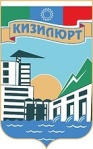 МУНИЦИПАЛЬНОЕ БЮДЖЕТНОЕ ОБРАЗОВАТЕЛЬНОЕ УЧРЕЖДЕНИЕ«ГИМНАЗИЯ № 5 ИМ. А.А. АЛИЕВА ГОРОДА КИЗИЛЮРТА»Адрес: 368107, РД, г. Кизилюрт, п. Н. Сулак, ул. Заводская, 1      Телефон: 89280551800e-mail: sulaсk5@mail.ru                                      Сайт: http://www.kizilyrt5.dagschool.com_______________________________________________________________________________ПУБЛИЧНЫЙ ДОКЛАД
муниципального бюджетного  общеобразовательного учреждения «Гимназия №5 города Кизилюрта» за 2022/2023 учебный год Уважаемые участники образовательной деятельности: родители, педагоги, обучающиеся!Предлагаем Вашему вниманию Публичный доклад «Гимназия № 5 города Кизилюрта», в котором представлены результаты деятельности школы за 2022/2023 учебный год.Цель настоящего доклада – обеспечить диалог и согласовать интересы всех участников образовательных отношений, проинформировать общественность, родителей (законных представителей) об образовательной деятельности, основных результатах функционирования школы, планируемых мероприятиях и направлениях ее развития.Часть I. ОБЯЗАТЕЛЬНАЯ1. Общая характеристика1.1. Тип, вид, статус учреждения: общеобразовательное учреждение, бюджетное, муниципальное.1.2. Лицензия на осуществление образовательной деятельности: от 30.03.2017, серия 05Л01, № 0003306, выдана минобразования Республики Дагестан на уровни образования: начальное, основное и среднее общее образование.  Срок действия – бессрочно.Свидетельство о государственной аккредитации: от 24.03.2017, серия 05А01, № 0001495, выдано минобразования Республики Дагестан на уровни образования: начальное, основное и среднее общее образование. Срок действия – до 22 июня 2024 года.1.3. Экономические и социальные условия территории нахождения:Школа расположена в поселке городского типа Новый Сулак г. Кизилюрт  РД. Расположение школы позволяет широко использовать в образовательной деятельности и воспитательной работе объекты культуры, физкультуры и спорта, находящиеся в поселке. Так как до города определенное расстояние, количество объектов ограничено. В шаговой доступности –  библиотека, детские сады.1.4. Филиалы (отделения): Гимназия не имеет филиалов и представительств.1.5. Характеристика контингента обучающихся: по сравнению с предыдущим за отчетный период отмечено стабильное увеличение контингента обучающихся.1.5.1. Контингент учеников, обучающихся по начальным образовательным программам, на конец отчетного периода состоит: начального общего образования - из 679 человек, основного общего образования – из 718 человека, среднего общего образования – из 46 учащихся, всего по гимназии – из  1443, из них:– детей, нормально развивающихся, – 1227 человека;– детей-инвалидов –33 человека;– детей с ОВЗ –  23   человек.1.6. В течение учебного года гимназия работала в штатном режиме. Учащиеся обучались в две смены.1.5.2. Контингент учеников, обучающихся по дополнительным общеразвивающим программам, состоит из 164 человек, из них:– детей, нормально развивающихся, – 160 человек;– детей-инвалидов – 1 человек;– дети с ОВЗ – 3 человека.1.6. Основные позиции программы развития школы за отчетный год:1.6.1. Ключевые приоритеты развития школы:1) создана система сетевого взаимодействия, которая оказывает обучающимся помощь в выборе будущей специальности, подготовке к поступлению в вуз;2) расширены образовательные возможности для обучающихся через многопрофильность и вариативность образовательных программ общего и дополнительного образования;3) усовершенствована модель управления качеством образования.1.6.2. Приоритетные направления:1) нормативно-правовая база школы приведена в соответствие с требованиями ФГОС -3 и Федерального закона от 29.12.2012 № 273-ФЗ «Об образовании в Российской Федерации1.6.3. Основополагающие задачи:1) сформирована устойчивая мотивация учащихся к повышению своего уровня подготовки через урочную и внеурочную деятельность;2) развито сетевое взаимодействие;3) создано единое  образовательное пространство «Школа – родители – общественность – предприятия и организации города Кизилюрта».1.7. Структура управления, включая контактную информацию ответственных лиц: управление осуществляется на основе сочетания принципов единоначалия и коллегиальности.Единоличный исполнительный орган: директор школы – Омарова Э.М.., телефон 7 89280551800.Коллегиальные органы управления:Органы государственно-общественного управления и самоуправления: совет родителей, совет обучающихся.1.8. Наличие сайта школы:  1.9. Контактная информация: директор школы Омарова Э.М.. – телефон  8 (928) 055 18 00, заместители  директора Шахамирова Г.А,  Хайбулаева М.А., Ахмедова Э.Г., Алиев Г.А.,   Почтовый адрес: 368107, г. Кизилюрт, пгт. Новый Сулак, ул. Завводская1.	2. Особенности образовательной деятельности2.1. Характеристика образовательных программ: школа реализует:2.2. Дополнительные образовательные услуги: в соответствии с интересами обучающихся, запросами родителей, возможностями педагогического коллектива и материальной базой, в отчетном периоде школа предлагала 4 дополнительных общеразвивающих программ 3   видов направленностей, из них 2 – на базе ДШИ.2.3. Организация изучения иностранных языков: в рамках основных образовательных программ общего образования в школе осуществляется обучение:– английскому языку – со 2-го класса по 11-й класс. Основное внимание за отчетный период уделялось выработке навыков устной речи, пополнению словарного запаса, овладению приемами самостоятельного изучения иностранного языка и технического перевода.  2.4. Реализация прав детей на обучение на родном (нерусском) языке и изучение родного языка: образовательная деятельность в школе осуществляется на государственном языке Российской Федерации.Изучение родного языка входит в учебные планы основных образовательных программ общего образования. Обучающиеся изучают родной язык в рамках предметных областей: «Родной язык и литературное чтение на родном языке» – в начальной школе и «Родной язык и родная литература» – в основной и старшей школе.2.5. Образовательные технологии и методы обучения, используемые в образовательной деятельности: в соответствии с динамикой развития системы образования, запросов детей и их родителей (законных представителей), а также с учетом особенностей  города, в гимназии используются:2.6. Основные направления воспитательной деятельности: школа охватывает все направления развития личности обучающихся, заявленные ФГОС начального, общего и среднего образования. К ним относят спортивно-оздоровительное, социальное, общеинтеллектуальное, духовно-нравственное, общекультурное.2.7. Виды внеклассной, внеурочной деятельности определяются планами внеурочной деятельности и рабочими программами курсов внеурочной деятельности начального, основного и среднего общего образования.Структура деятельности для начальной школыСтруктура деятельности для основной школыСтруктура деятельности для средней школы2.8. Научные общества, творческие объединения, кружки, секции: организованы и реализуются в рамках внеурочной деятельности.Научное общество учащихся «ШОК»На сегодняшний день в обществе состоит из 27 человек.Научное общество гимназистов имеет свой устав, эмблему и отличительный нагрудный знак. Возглавляет Общество президент, избираемый на ежегодном собрании из числа учеников 7 – 11 классов. Действует Совет Общества, в который входят по два представителя от каждого класса. Советом планируется, координируется и осуществляется контроль деятельности предметных секций. Принимаемые решения являются обязательными для всех членов.Общее собрание членов Общества проводится не реже одного раза в год. На нем принимается программа развития дальнейшей работы Общества, заслушиваются и утверждаются отчёты президента Общества, вице-президента. А каждую неделю, в четверг, члены общества собираются на очередное заседание. Президент руководит работой Общества (Магомедсултанова Асият – 11класс), организует планирование его деятельности, выступает полномочным представителем при взаимодействии с различными учреждениями. Решение об изменении структуры и состава секции принимает Совет кураторов, осуществляющий организационно-методическую деятельность. Управляет Советом кураторов руководитель научного общества гимназистов (заместитель директора гимназии по учебно-воспитательной  работе Шахамирова Г.А.)2.9. Организация специализированной (коррекционной) помощи детям, в том числе детям с ограниченными возможностями здоровья: школа имеет все необходимые условия для обучения следующих категорий детей:  слабовидящих и с нарушением опорно-двигательного аппарата. Для данной группы есть:– высококвалифицированные специалисты: два педагога-психолога, учителя-логопеды;– кабинеты, оснащенные видео- и компьютерной техникой, программами, методической литературой; – разработанные и утвержденные АООП и АОП.Классы скомплектованы в соответствии с требованиями СанПиН 1.2.3685-21 и состоят из нормально-развивающихся детей и детей с ОВЗ и инвалидностью.2.10. Характеристика внутренней системы оценки качества образования школы: ВСОКО в школе регулирует положение о внутренней системе оценки качества образования школы, утвержденное директором 31.08.2022 г. В рамках ВСОКО оценивается качество образовательных программ; качество условий реализации образовательных программ; качество образовательных результатов обучающихся; удовлетворенность потребителей качеством образования.3. Условия осуществления образовательной деятельности3.1. Режим работы: в школе установлен режим шестидневной учебной недели. Продолжительность урока для обучающихся: 1-го класса:	I смена	II сменаВ 5–11-м классах:3.2. Учебно-материальная база, благоустройство и оснащенность: школа имеет 100%-ную базу для осуществления образовательной деятельности. Состояние базы соответствует педагогическим требованиям, видам образования и санитарным нормам.3.3. IT-инфраструктура школы: компьютеры связаны в единую локально-вычислительную сеть, объединяющую все учебные и административные кабинеты.Для использования информационно-коммуникационных технологий в образовательной деятельности имеется соответствующее оборудование, которое постоянно пополняется:3.4. Условия для занятий физкультурой и спортом: в школе созданы необходимые условия для занятий физической культурой и спортом. В наличии имеются:– 1 спортивный зал; малый спортивный зал для борьбы с матами;– 1 зал гимнастики и хореографии; – стадион;– полоса препятствий;– баскетбольная площадка.Оснащение необходимым оборудованием позволяет организовать дополнительную образовательную деятельность и реализовывать образовательную программу по физической культуре на начальном, основном и среднем уровнях образования.3.5. Условия для досуговой деятельности и дополнительного образования: в отчетном периоде для участия обучающихся в культурно-массовых, спортивно-оздоровительных мероприятиях, в работе кружков и объединений, органов ученического самоуправления созданы все необходимые условия. В школе имеются:1) специализированные помещения:– актовый зал и музыкальный кабинет;– зал ритмики и хореографии;– спортивные   залы;–  кабинеты обслуживающего труда, изобразительного искусства, лаборатории, мастерские;– библиотека и читальный зал;2) наборы оборудования для прикладных видов спорта, спортивных игр, единоборств, многоборья,   программирования, САПР, декоративно-прикладного творчества, краеведения.Занятия досуговой деятельностью и дополнительного образования организуются во второй половине дня.3.6. Организация летнего отдыха детей: в связи с пандемией работа была организована в удаленном режиме.3.7. Организация питания: в школе организовано  питание для учащихся 1-4 классов.  Для дополнительного питания детей, в столовой имеется буфет.Бесплатным питанием обеспечены: все учащиеся 1-4 классов. Для проверки качества питания в школе создана и функционирует бракеражная комиссия.Медицинское обслуживание обучающихся обеспечивается штатным врачом-педиатром и медсестрой в соответствии с лицензией на медицинскую деятельность. Для лечебно-оздоровительной работы в школе имеется медицинский блок, состоящий из кабинета врача, процедурного кабинета, изолятора, стоматологического кабинета. Профилактические осмотры детей проводятся в соответствии с нормативными документами.3.8. Обеспечение безопасности: безопасность школы обеспечена штатами сторожей и работником ЧОПа.1) Здание школы оборудовано:– кнопкой тревожной сигнализации;– прямой связью с пожарной частью;– противопожарным оборудованием;– охранно-пожарной сигнализацией;– системой видеонаблюдения;– системой контроля и управления доступом;– металлическими входными дверьми.2) На территории школы имеются:– ограждение по периметру, высотой 1,8 м;– уличное освещение;– система видеонаблюдения – 16 камер наружного видеонаблюдения.В школе действуют пропускной и внутриобъектовый режимы. В 2022 году разработан паспорт антитеррористической безопасности. В целях отработки практических действий при возникновении чрезвычайных ситуаций два раза в год проводятся тренировки по эвакуации учащихся и персонала школы.3.9. Условия для обучения детей с ограниченными возможностями здоровья и инвалидностью: в школе разработано Положение об индивидуальном обучении детей, штат укомплектован профильными специалистами. Обучение ведется по адаптированным основным образовательным программам.С целью создания доступной среды для обучения детей:1) с нарушением опорно-двигательного аппарата:– на территории обеспечены транспортные и пешеходные пути шириной по 2 м, проход в ограждении – 0,9 м. Уклонов на территории нет. Созданы пандусы в рамках реализации программы «Доступная среда» для инвалидов на 2022-2023 учебный год. 3.10. Кадровый состав: школа укомплектована высококвалифицированными педагогическими и руководящими кадрами. Всего в штате школы 139 человек, из них:1) административный персонал: 7 человек;2) педагогический персонал: 89 педагог;3) вспомогательный персонал: 27 человек.Уровень квалификации педагогических работников:Повышение квалификации в отчетном году прошли 56 педагога.Награды, звания, заслуги:3.11. Средняя наполняемость классов: в отчетном году наполняемость осталась на уровне предыдущего года:– в начальных классах средняя наполняемость составила 25,25 обучающихся;– в основных классах – средняя наполняемость  составила 25,20 обучающихся;– в средних классах  – средняя наполняемость 16 обучающихся;	4. Результаты деятельности, качество образования4.1. Результаты единого государственного экзамена: В 2022/23 учебном  году результаты ЕГЭ по показателю «успеваемости» увеличились на 50% по английскому языку, на 50% по профильной математике, на 36 % по биологии, на 20% по химии, на 26,66% по истории, на 16,66% по обществознанию, т.е , в целом, показатели успеваемости повысились.  В 2022/23 учебном  году 100% выпускников получили аттестат о среднем общем образовании. По итогам 2021/21 учебного года аттестат особого образца и золотые медали получили 4 выпускников, а по итогам 2022/23  учебного года получили аттестат особого образца и золотые медали 2 выпускника 11 классов: Гаджиев Магомед МагомедрашитовичДарбишова Умакусум Зайнудиновна4.2. Результаты государственной (итоговой) аттестации в 9-х классах:                                                                        Результаты ОГЭ 2022-2023 г.Примечание:ГИА в форме ГВЭ сдавали восемь  учащихся.По итогам 2022-2023 учебного года за курс основной школы 12 выпускников 9-х классов получили аттестат с отличием:Абулкасимов Магомед МуслимовичАрсланханова аминат ДавудовнаАбакарова Залина МаликовнаАкаева Женнет АлановнаГасанова Патимат МагомедовнаГаджиханова Марьям РуслановнаИбнухаджарова Асият АлибековнаКадыров Рамазан АлихановичКунакбиева Халима СултанбековнаМагомедова Саида МуратхановнаСалимханова Фатима РамазановнаХалилов Расул Курамагомедович Результаты внутришкольной оценки качества образования: результаты мониторинга показывают, что в гимназии № 5  созданы необходимые условия для благоприятного психологического, эмоционального развития обучающихся. Результаты анализа социально-нормативных возрастных характеристик и достижений детей показывают, что школьники осваивают основные образовательные программы общего образования и дополнительные общеразвивающие программы в 100-процентном объеме.По итогам 2022-2023 учебного года в основной школе  успевают  всего – 642 учащихся, что составляет  87,82% учащихся. Не успевают – 73 учащихся, что составляет 9,99%.  Качество знаний за год в основной школе составляет  27,35 % (47 отличников и 153 хорошистов). Всего выпускников 11-х классов-11, аттестат получили все 11 учащихся. Для сравнения: за 2021-2022 учебный год успеваемость по основному общему образованию составляла 88,28%  %, качество образования 25,88 % . Итак, показатели успеваемости уменьшились на  0,46 %; показатели качества обучения   увеличились на 1,47%; Вывод: с поставленной задачей справились частично.Успеваемость в 10-11 классах составляет 91,66 %; качество знаний 45,83%. Для сравнения, в 2021/22 учебном году успеваемость СОО составляла 81,58%, качество знаний составляло 42,85%; Вывод: с поставленными задачами справились в полном объеме.4.4. Достижения обучающихся в олимпиадах:1. Всероссийская олимпиада школьников (далее ВсОШ)Школьный этап ВсОШВ предметных олимпиадах приняли участие учащиеся 4 – 11-ых классов (всего – 732 человек). Большинство учащихся стали участниками нескольких олимпиад. Победителями стали 20 обучающихся, призёрами – 58. В этом году участники школьного этапа олимпиады, набравшие наибольшее количество  баллов, признавались победителями  школьного этапа олимпиады при условии, что количество набранных ими баллов превышает половину максимально возможных баллов. Учащиеся, набравшие наибольшее количество баллов, но не набрали нужное количество процентов, т.е. имеют лучший результат – 110 обучающихся. Итого всего призовых мест (первые, вторые, третье места и лучший результат) имеют 88 учащихся.Из победителей и призёров школьных олимпиад была сформирована команда для участия в муниципальных олимпиадах.Муниципальный этап ВсОШРЕЗУЛЬТАТЫ (ВТОГОГО) МУНИЦИПАЛЬНОГО ЭТАПА ВСЕРОССИЙСКОЙ ОЛИМПИАДЫ ШКОЛЬНИКОВ СРЕДИ УЧАЩИХСЯ СРЕДНЕЙ И СТАРШЕЙ СТУПЕНИ в 2022/2023 учебном годуРЕЗУЛЬТАТЫ (ТРЕТЬЕГО) РЕГИОНАЛЬНОГО ЭТАПА ОЛИМПИАДЫ ШКОЛЬНИКОВв 2022/2023 учебном годуРезультаты (третьего) республиканского этапа ВСОШ национально-регионального компонента в 2022-2023 году:СРАВНИТЕЛЬНАЯ ДИНАМИКА ПО КОЛИЧЕСТВУ ПРИЗОВЫХ МЕСТ ЗА УЧАСТИЕВО ВСЕРОССИЙСКОЙ ОЛИМПИАДЕ ШКОЛЬНИКОВ ЗА ПОСЛЕДНИЕ ТРИ ГОДА:Сравнительная динамика по количеству призовых мест за участие учащихсяМБОУ «Гимназия № 5 города Кизилюрта» во ВсОШ4.5. Данные о поступлении в учреждения профессионального образования: по состоянию на 30.07.2023 обучающиеся школы:В 2022/23  году  увеличилось число выпускников 9-го класса, которые продолжили обучение в школе.4.6. Данные о достижениях и проблемах социализации обучающихся (правонарушения, поведенческие риски): укомплектованность педагогическими кадрами в системе воспитания           Воспитательная работа.Рабочая программа воспитания (далее – Программа) является нормативно-управленческим документом МБОУ «Гимназия №5 города Кизилюрта» Республики Дагестан определяющим организационно-управленческие и содержательно-деятельностные направления осуществления воспитательной работы в образовательной организации.Настоящая Программа школы разработана на основе следующих нормативных документов:Конституции Российской Федерации (от 12.12.1993 г.);Конвенции о правах ребенка (от 20.11.1989 г.);Закона Российской Федерации  «Об образовании  в Российской Федерации» (от 29.12.2012 г.,№273-ФЗ; с изм.);Приказа Министерства образования и науки Российской Федерации «Об утверждении Федерального Государственного образовательного стандарта начального общего образования» (от 06.10.2009 г., №373; с изм.);Устава    МБОУ «Гимназия №5 г. Кизилюрта» Республики ДагестанНастоящая Программа представляет собой открытый для всех субъектов образовательной деятельности документ, который дает представление о направлениях и содержании воспитательной работы муниципального  бюджетного общеобразовательного учреждения «Гимназия №5 им А.А.Алиева» г. Кизилюрт Республики Дагестан.В центре рабочей программы воспитания находится личностное развитие обучающихся, формирование у них системных знаний о различных аспектах развития Республики Дагестан, России и мира. Таким образом, одним из результатов реализации программы станет приобщение обучающихся к традиционным духовным ценностям, правилам и нормам поведения в обществе.Программа призвана обеспечить достижение учащимися личностных результатов, указанных во ФГОС: формирование у обучающихся основ российской идентичности, готовность обучающихся к саморазвитию, мотивацию к познанию и обучению, ценностные установки и социально-значимые качества личности, активное участие в социально-значимой деятельности.Рабочая программа воспитания общеобразовательного учреждения  содержит четыре раздела:Особенности организуемого в МБОУ «Гимназия №5 города Кизилюрта» воспитательного процесса.Цели и задачи воспитания.Виды, формы и содержание деятельности.Основные направления самоанализа воспитательной работы (мониторинг).В разделе «Особенности организуемого в МБОУ «Гимназия №5 города Кизилюрта » воспитательного процесса» представлена специфика деятельности образовательной организации в сфере воспитания.В разделе «Цель и задачи воспитания» на основе базовых общественных ценностей сформулированы цель воспитания и задачи, которые образовательной организации предстоит решать для достижения цели.В разделе «Виды, формы и содержание деятельности» показано, каким образом будет осуществляться достижение поставленных цели и задач воспитания. Данный раздел состоит из нескольких инвариантных и вариативных модулей, каждый из которых ориентирован на одну из поставленных образовательных организацией задач воспитания и соответствует одному из направлений воспитательной работы школы.Инвариантными модулями являются:«Классное руководство»,«Школьный урок»,«Курсы внеурочной деятельности»,«Самоуправление»,«Профориентация»,«Работа с  родителями». Вариативными модулями являются:«Ключевые общешкольные дела»,«Юные патриоты России»,«Я выбираю жизнь»,«Этнокультурное воспитание»,«Дополнительное образование»,«Детские общественные объединения»,«Волонтерская деятельность».В разделе «Основные направления самоанализа воспитательной работы» показано, каким образом в образовательной организации осуществляется самоанализ проводимой   в ней воспитательной   работы. В данном разделе представлен перечень основных направлений мониторинга.К рабочей программе воспитания прилагается ежегодный календарный план воспитательной работы. Исходя из этого воспитательного идеала, а также основываясь на базовых для нашего общества ценностях «таких как семья, труд, отечество, природа, мир, знания ,культура, здоровье, человек» формулируется общая цель воспитания в образовательной организации – личностное развитие обучающихся, проявляющаяся:- усвоение ими знаний основных норм, которые общество выработало на основе этих ценностей;- в развитии их позитивных отношений к этим общественным ценностям;-приобретение ими соответствующего этим ценностям опыта поведения, опыта применения сформированных знаний и отношений на практике.Достижению поставленных целей воспитания обучающихся будет способствовать решение следующих основных задач:- реализовывать воспитательные возможности общешкольных ключевых дел, поддерживать традиции их коллективного планирования, организации, проведения анализа в школьном сообществе;- реализовывать потенциал классного руководства в воспитании обучающихся, поддерживать активное участие классных сообществ в жизни школы; - вовлекать обучающихся в кружки и иные объединения, работающие по школьным программам внеурочной деятельности, реализовывать их воспитательные возможности;- использовать в воспитании детей возможности школьного урока, поддерживать использование на уроках интерактивных форм занятий с обучающимися;- инициировать и поддерживать ученическое самоуправление как на уровне школы, так на уровне классных сообществ;- поддерживать деятельность функционирующих на базе школы детских общественных объединений и организаций;- организовывать для обучающихся экскурсии (в т.ч.виртуальные) и реализовывать их воспитательный потенциал;-организовывать профориентационную работу с обучающимися;- организовать работу школьных медиа, реализовывать их воспитательный потенциал; - развивать предметно-эстетическую среду школы и реализовывать ее воспитательные возможности;- организовать работу с семьями обучающихся,  их родителями (законными предствителями), направленную на совместную на совместное решение проблем личностного развития детей.       Планомерная реализация поставленных задач позволит организовать в образовательной организации интересную и событийно насыщенную жизнь детей и педагогов, что станет эффективным способом профилактики антисоциального поведения обучающихся.Для решения указанных задач при составлении плана воспитательной работы гимназии учитывались возрастные, физические и интеллектуальные возможности учащихся, их интересы, а так же нормативные акты СанПин.Вся воспитательная деятельность школы имеет модульную структуру. Каждый модуль ориентирован на достижение конкретных воспитательных задач. В центре такого модуля собраны воспитательные события, позволяющие планомерно переходя от одного к другому, задать четкий ритм жизни школьного коллектива, избежать стихийности, оказывать действенную помощь классному Инвариантные модулиМодуль «Классное руководство»Осуществляя работу с классом, классный руководитель организует работу с коллективом класса; индивидуальную работу с учащимися вверенного ему класса; работу с учителями, преподающими в данном классе; работу с родителями (законными представителями) обучающихся.Работа с классным коллективом:инициирование и поддержка участия класса в общешкольных ключевых делах, оказание необходимой помощи детям в их подготовке, проведении и анализе;организация интересных и полезных для личностного развития ребенка совместных дел с учащимися вверенного ему класса (познавательной, трудовой, спортивно-оздоровительной, духовно- нравственной, творческой, профориентационной направленности), позволяющие с одной стороны, – вовлечь в них детей с самыми разными потребностями и тем самым дать им возможность самореализоваться в них, а с другой, – установить и упрочить доверительные отношения с учащимися класса, стать для них значимым взрослым, задающим образцы поведения в обществе;проведение классных часов как часов плодотворного и доверительного общения педагога и обучающихся, основанных на принципах уважительного отношения к личности ребенка, поддержки активной позиции каждого ребенка в беседе, предоставления школьникам возможности обсуждения и принятия решений по обсуждаемой проблеме, создания благоприятной среды для общения;сплочение коллектива класса через игры и тренинги на сплочение и командообразование;регулярные внутриклассные мероприятия, дающие каждому ученику возможность рефлексии собственного участия в жизни класса;выработка совместно с обучающимися законов класса, помогающих детям освоить нормы и правила общения, которым они должны следовать в школе.Индивидуальная работа с обучающимися:изучение особенностей личностного развития учащихся класса через наблюдение за поведением школьников в их повседневной жизни, в специально создаваемых педагогических ситуациях, в играх, погружающих ребенка в мир человеческих отношений, в организуемых педагогом беседах по тем или иным нравственным проблемам; результаты наблюдения сверяются с результатами бесед классного руководителя с родителями (законными представителями) обучающихся, с преподающими в данном классе учителями;поддержка ребенка в решении важных для него жизненных проблем (налаживание взаимоотношений с одноклассниками или учителями, выбор профессии, вуза и дальнейшего трудоустройства, успеваемость и т.п.), когда каждая проблема трансформируется классным руководителем в задачу для школьника, которую они совместно стараются решить;ндивидуальная работа с обучающимися класса, направленная на заполнение ими личных портфолио, в которых дети не просто фиксируют свои учебные, творческие, спортивные, личностные достижения, но и в ходе индивидуальных неформальных бесед с классным руководителем в начале каждого года планируют их, а в конце года – вместе анализируют свои успехи и неудачи;коррекция поведения ребенка через частные беседы с ним, его родителями (законными представителями), с другими учащимися класса; через предложение взять на себя ответственность за то или иное поручение в классе.Работа с учителями, преподающими в классе:регулярные консультации классного руководителя с учителями-предметниками, направленные на формирование единства мнений и требований педагогов по ключевым вопросам воспитания, на предупреждение и разрешение конфликтов между учителями и обучающимися;проведение педагогических консилиумов, направленных на решение конкретных проблем класса и интеграцию воспитательных влияний на обучающихся;привлечение учителей к участию во внутриклассных делах, дающих педагогам возможность лучше узнавать и понимать своих учеников, увидев их в иной, отличной от учебной, обстановке;привлечение учителей к участию в родительских собраниях класса для объединения усилий в деле обучения и воспитания детей.Работа с родителями (законными представителями) обучающихся:регулярное информирование родителей (законных представителей) о школьных успехах и проблемах их детей, о жизни класса в целом;помощь родителям (законным представителям) обучающихся в регулировании отношений между ними, администрацией образовательной организации и учителями-предметниками;организация родительских собраний, происходящих в режиме обсуждения наиболее острых проблем обучения и воспитания обучающихся;создание и организация работы родительских комитетов классов, участвующих в управлении образовательной организацией и решении вопросов воспитания и обучения их детей.Модуль «Школьный урок»Воспитывающее обучение – это такое обучение, в процессе которого организуется целенаправленное формирование запланированные педагогом отношений учащихся к различным явлениям окружающей жизни, с которыми ученик сталкивается на уроке. Из урока в урок, имея в виду одну воспитательную цель, учитель ставит различные воспитательные задачи. А так как становление отношений не происходит в один момент, на одном уроке, и для его формирования необходимо время, то внимание педагога к воспитательной цели и её задачам должно быть неугасающим и постоянным.Каждый урок воспитывает. Если урок дидактически правильно организован, он окажет позитивное влияние на формирование личности.Реализация школьными педагогами воспитательного потенциала урока предполагает следующее:установление доверительных отношений между учителем и его учениками, способствующих позитивному восприятию учащимися требований учителя, привлечению их внимания к обсуждаемой на уроке информации, активизации их познавательной деятельности;побуждение обучающихся соблюдать на уроке общепринятые нормы поведения, правила общения со старшими (учителями) и сверстниками (школьниками), принципы учебной дисциплины и самоорганизации;привлечение внимания обучающихся к ценностному аспекту изучаемых на уроках явлений, организация их работы с получаемой на уроке социально значимой информацией – инициирование ее обсуждения, высказывания учащимися собственного мнения по ее поводу, выработки своего к ней отношения;использование воспитательных возможностей содержания учебного предмета через демонстрацию детям примеров ответственного, гражданского поведения, проявления человеколюбия и добросердечности, через подбор соответствующих текстов для чтения, задач для решения, проблемных ситуаций для обсуждения в классе;Модуль «Курсы внеурочной деятельности»Воспитание на занятиях курсов внеурочной деятельности осуществляется преимущественно через:вовлечение обучающихся в интересную и полезную для них деятельность, которая предоставит им возможность самореализоваться в ней, приобрести социально значимые знания, развить в себе важные для своего личностного развития социально значимые отношения, получить опыт участия в социально значимых делах;формирование на занятиях детско-взрослых общностей, которые могли бы объединять детей и педагогов общими позитивными эмоциями и доверительными отношениями друг к другу;создание в детских объединениях традиций, задающих их членам определенные социально значимые формы поведения;поддержку в детских объединениях школьников с ярко выраженной лидерской позицией и установкой на сохранение и поддержание накопленных социально значимых традиций;поощрение педагогами детских инициатив и детского самоуправления.Реализация воспитательного потенциала курсов внеурочной деятельности происходит в рамках следующих выбранных школьниками ее видов:познавательная деятельность: курсы внеурочной деятельности, направленные на передачу школьникам социально значимых знаний, развивающие их любознательность, позволяющие привлечь их внимание к экономическим, политическим, экологическим, гуманитарным проблемам нашего общества, формирующие их гуманистическое мировоззрение и научную картину мира.Курсы внеурочной деятельности, предложенные в рамках данного направления в МБОУ «Гимназия №5 им А.А.Алиева»:«Занимательная математика» (1-4 классы); «Начальное техническое моделирование» (1-4 классы);Шахматы;Разговоры о важном;спортивно-оздоровительная деятельность: курсы внеурочной деятельности, направленные на физическое развитие обучающихся, развитие их ценностного отношения к своему здоровью, побуждение к здоровому образу жизни, воспитание силы воли, ответственности, формирование установок на защиту слабых.Курсы внеурочной деятельности, предложенные в рамках данного направления в МБОУ «Гимназия№5 им А.А.Алиева» : волейбол, футбол, дзюдо.игровая деятельность: курсы внеурочной деятельности, направленные на раскрытие творческого, умственного и физического потенциала обучающихся, развитие у них навыков конструктивного общения, умений работать в команде.Модуль «Самоуправление»Поддержка детского самоуправления в образовательной организации помогает педагогам воспитывать в детях инициативность, самостоятельность, ответственность, трудолюбие, чувство собственного достоинства, а обучающимся предоставляет широкие возможности для самовыражения и самореализации.Детское самоуправление в МБОУ «Гимназия №5 им А.А.Алиева» осуществляется следующим образом:на уровне образовательной организации:через деятельность выборного Совета старшеклассников, создаваемого для учета мнения школьников по вопросам управления образовательной организацией и принятия административных решений, затрагивающих их права и законные интересы;на уровне классов:через деятельность выборных по инициативе и предложениям учащихся класса старост, представляющих интересы класса в общешкольных делах и призванных координировать его работу с работой общешкольных органов самоуправления и классных руководителей;на индивидуальном уровне:через вовлечение обучающихся в планирование, организацию, проведение и анализ общешкольных и внутриклассных дел;через реализацию школьниками, взявшими на себя соответствующую роль, функций по контролю за порядком и чистотой в классе, уходом за классной комнатой и т.п.Модуль «Профориентация»Совместная деятельность педагогов и обучающихся по направлению «профориентация» включает в себя профессиональное просвещение школьников, диагностику и консультирование по проблемам профориентации, организацию профессиональных проб школьников. Задача совместной деятельности педагога и ребенка – подготовить школьника к осознанному выбору своей будущей профессиональной деятельности.Эта работа осуществляется через:циклы профориентационных часов общения, направленных на подготовку обучающихся к осознанному планированию и реализации своего профессионального будущего;встречи с людьми разных профессий.Модуль «Работа с родителями (законными представителями) обучающихся»Работа с родителями (законными представителями) обучающихся осуществляется для более эффективного достижения цели воспитания, которое обеспечивается согласованием позиций семьи и школы в данном вопросе. Работа с родителями (законными представителями) обучающихся осуществляется в рамках следующих видов и форм деятельности:на групповом уровне:общешкольный родительский комитет, участвующий в решении некоторых вопросов воспитания и социализации их детей;общешкольные родительские собрания, происходящие в режиме обсуждения наиболее острых проблем обучения и воспитания обучающихся;на индивидуальном уровне:помощь со стороны родителей (законных представителей) в подготовке и проведении общешкольных и внутриклассных мероприятий воспитательной направленности;индивидуальное консультирование c целью координации воспитательных усилий педагогов и родителей (законных представителей) обучающихся.Вариативные модулиМодуль «Ключевые общешкольные дела»Ключевые дела – это главные традиционные общешкольные дела, в которых принимает участие большая часть обучающихся и которые обязательно планируются, готовятся, проводятся и анализируются совместно педагогами и детьми. Ключевые дела обеспечивают включенность в них большого числа детей и взрослых, способствуют интенсификации их общения, ставят их в ответственную позицию к происходящему в образовательной организации. Введение ключевых дел в жизнь школы помогает преодолеть характер воспитания, сводящийся к набору мероприятий, организуемых педагогами для детей.Для этого в образовательной организации используются следующие формы работы:на внешкольном уровне:социальные проекты – ежегодные совместно разрабатываемые и реализуемые обучающимися и педагогами комплексы дел, ориентированные на преобразование окружающего школу социума;участие во Всероссийских акциях, посвященных значимым отечественным и Международным событиям;на школьном уровне:общешкольные праздники – ежегодно проводимые творческие (театрализованные, музыкальные, литературные и т.п.) дела, связанные со значимыми для детей и педагогов знаменательными датами и в которых участвуют все классы образовательной организации;церемонии награждения (по итогам года) обучающихся и педагогов за активное участие в жизни школы, защиту чести школы в конкурсах, соревнованиях, олимпиадах, значительный вклад в развитие школы. Это способствует поощрению социальной активности детей, развитию позитивных межличностных отношений между педагогами и воспитанниками, формированию чувства доверия и уважения друг к другу;оформление интерьера школьных помещений (коридоров, лестничных пролетов и т.п.) и их периодическая переориентация, которая может служить хорошим средством разрушения негативных установок обучающихся на учебные и внеучебные занятия;размещение на стенах образовательной организации регулярно сменяемых экспозиций: творческих работ обучающихся, позволяющих им реализовать свой творческий потенциал, а также знакомящих их с работами друг друга; фотоотчетов об интересных событиях, происходящих в образовательной организации (проведенных ключевых делах, интересных экскурсиях, встречах с интересными людьми и т.п.);озеленение пришкольной территории;создание и популяризация особой школьной символики (флаг школы, гимн школы, эмблема школы, элементы школьного костюма и т.п.), используемой как в школьной повседневности, так и в торжественные моменты жизни образовательной организации – во время праздников, торжественных церемоний, ключевых общешкольных дел и иных происходящих в жизни школы знаковых событий;на уровне классов:выбор и делегирование представителей классов в общешкольные советы дел, ответственных за подготовку общешкольных ключевых дел;участие школьных классов в реализации общешкольных ключевых дел;проведение в рамках класса итогового анализа детьми общешкольных ключевых дел, участие представителей классов в итоговом анализе проведенных дел на уровне общешкольных советов дела;благоустройство классных кабинетов, осуществляемое классными руководителями вместе с обучающимися своих классов, позволяющее ученикам проявить свои фантазию и творческие способности, создающее повод для длительного общения классного руководителя со своими детьми;на индивидуальном уровне:вовлечение по возможности каждого ребенка в ключевые дела школы;индивидуальная помощь ребенку (при необходимости) в освоении навыков подготовки, проведения и анализа ключевых дел;наблюдение за поведением ребенка в ситуациях подготовки, проведения и анализа ключевых дел, за его отношениями со сверстниками, старшими и младшими школьниками, с педагогами и другими взрослыми;при необходимости коррекция поведения ребенка через частные беседы с ним, через включение его в совместную работу с другими детьми, которые могли бы стать хорошим примером для ребенка, через предложение взять в следующем ключевом деле на себя роль ответственного за тот или иной фрагмент общей работы.Модуль «Юные патриоты России»Модуль «Юные патриоты России» направлен на поэтапное освоение детьми и подростками культурно-исторического наследия малой родины, воспитание патриотических чувств и высоких культурнонравственных качеств.Основная цель данного модуля: формирование основ патриотизма (воспитание качеств человека, которые составляют основу его коммуникативной, гражданской и социальной активности, развитие творческих способностей, воспитание уважения к культуре и истории родного края) через:создание условий для формирования личности гражданина и патриота России с присущими ему ценностями, взглядами, ориентациями, установками, мотивами деятельности и поведения;формирование гражданской и правовой направленности развития личности;воспитание у подрастающего поколения активной жизненной позиции.Данная цель охватывает весь педагогический процесс, пронизывает все структуры, интегрируя занятия и повседневную жизнь воспитанников, разнообразные виды деятельности. Ее достижение становится возможным через решение определенных задач:изучение природы, истории и культуры Отечества и родного края. Формирование у детей системы знаний о своей Родине;формирование ведущих интегративных качеств личности. Воспитание у детей интереса к окружающему миру, эмоциональной отзывчивости на события общественной жизни;воспитание и развитие национальных начал и национального образа жизни, в то же время уважения и интереса ко всем нациям;воспитание гражданской позиции, бережного отношения к памятникам истории, культуры родного края, сохранения традиции;включение детей в практическую деятельность по применению полученных знаний;акцентирование внимания обучающихся посредством элементов предметно-эстетической среды (стенды, плакаты) на важных для воспитания ценностях образовательной организации, ее традициях, правилах.Модуль «Я выбираю жизнь»Данный модуль включает воспитательную работу, направленную на воспитание межэтнического толерантного отношения, на профилактику экстремизма и терроризма, формирование здорового образа жизни, предупреждение суицидального поведения.Задачами данного модуля являются:социально-психологическое диагностирование, корректирование, консультирование законных представителей несовершеннолетних и самих несовершеннолетних;выявление и разрешение конфликтных ситуаций при выполнении профессиональной деятельности;защита прав детей;устранение дефектов социализации и правовой социализации обучающихся;использование технологий межведомственного взаимодействия, используемых в организации индивидуальной профилактической работы;Модуль «Этнокультурное воспитание»Данный модуль реализуется через модульные курсы по культуре и традициям народов Дагестана Формированию ценностного отношения обучающихся к общественным ценностям, усвоению имисоциально значимых знаний, приобретению опыта поведения в соответствии с этими ценностями в образовательной организации во многом способствуют материалы, собранные краеведами школы.Работая индивидуально, учащиеся самостоятельно готовят доклады, рефераты, оформляют выставки фотографий, записывают воспоминания ветеранов, берут интервью у жителей города, выпускников школы и т.д.Материалы широко используются при проведении уроков, внеурочных мероприятиях.Дополнительное образование.Система дополнительного образования в нашей гимназии предоставляет возможность заниматься разным возрастным группам, начиная с первоклассника и до учащихся старших классов. Работа всех кружков способствует развитию творческих, познавательных, физических способностей детей. Она обеспечивает интерес и развитие трудолюбия. В нашей школе учащиеся могут развивать свои музыкальные, творческие способности, спортивные, интеллектуальные, художественно-эстетические. В школе были определены следующие цели и задачи развития дополнительного образования обеспечение и реализации прав учащегося на получение дополнительного образования в соответствии с его потребностями и возможностями.В этом учебном году учащиеся нашей школы по-прежнему имели возможность посещать школьные детские творческие объединения по следующим направлениям:художественно – эстетическое « Ансамбль национального танца» - рук. Нугаев А.А.«Юный театрал» - рук. Омарасхабова Г.Х.спортивные: «Дзюдо» (Хизриев Мурад); ШСК «Факел» (Идрисов А.Г), Волейбол (Газиев С.М.)«Юнармия» (Омаров Х.Г.), Шахматы (Эмендадаев Н.Г.), «Солнышко» ( Абдуразакова А.А.)Режим занятий был обусловлен спецификой дополнительного образования в школе: занятия проводились во второй половине дня после окончания предметов учебного цикла. Формы занятий кружков были разнообразные.В целом, условия, созданные в школе для внеурочной деятельности и организации дополнительного образования, способствуют развитию творческих способностей учащихся, их личному развитию и социализации.Модуль «Детские общественные объединения»Действующее на базе образовательной организации детские общественные объединения – это добровольные и целенаправленные формирования, созданные по инициативе детей и взрослых, объединившихся на основе общности интересов для реализации общих целей. Воспитание в детских общественных объединениях осуществляется через:утверждение и последовательную реализацию в детском общественном объединении демократических процедур (выборы руководящих органов объединения, подотчетность выборных органов общему сбору объединения; ротация состава выборных органов и т.п.), дающих ребенку возможность получить социально значимый опыт гражданского поведения;организацию общественно полезных дел, дающих детям возможность получить важный для их личностного развития опыт деятельности, направленной на помощь другим людям, своей школе, обществу в целом; развить в себе такие качества как забота, уважение, умение сопереживать, умение общаться,слушать и слышать других (такими делами могут являться: посильная помощь, оказываемая школьниками пожилым людям; совместная работа с учреждениями социальной сферы и др.);поддержку и развитие в детском объединении его традиций, формирующих у ребенка чувство общности с другими его членами, чувство причастности к тому, что происходит в объединении;участие членов детских общественных объединений в волонтерских акциях, деятельности на благо конкретных людей и социального окружения в целом. Это может быть, как участием школьников в проведении разовых акций, которые часто носят масштабный характер, так и постоянной деятельностью обучающихся. В МБОУ «Гимназия №5 им А.А.Алиева» действуют следующие основные детские объединения:Модуль «Волонтерская деятельность»Волонтерство – это участие обучающихся в общественно-полезных делах, деятельности на благо конкретных людей и социального окружения в целом.Волонтерство позволяет школьникам проявить такие качества как внимание, забота, уважение. Волонтерство позволяет развивать коммуникативную культуру, умение общаться, слушать и слышать, эмоциональный интеллект, эмпатию, умение сопереживать.Воспитательный потенциал волонтерства реализуется следующим образом:на внешкольном уровне:посильная помощь, оказываемая школьниками пожилым людям, проживающим в микрорайоне расположения образовательной организации;привлечение обучающихся к совместной работе с учреждениями социальной сферы (детские сады, дома престарелых, центры социальной помощи семье и детям) – в проведении культурно- просветительских и развлекательных мероприятий для посетителей этих учреждений;участие обучающихся (с согласия родителей (законных представителей) к сбору помощи для нуждающихся;на уровне образовательной организации: участие обучающихся в организации праздников, торжественных мероприятий, встреч с гостями гимназии.МБОУ «Гимназия №5 им А.А.Алиева» в рамках воспитательной работы сотрудничает с: -Автошколой «ДОСААФ»;учреждениями дополнительного образования;спортивными школами города;отделом просвещения от Муфтият по городу КизилюртОдним из показателей эффективности воспитательной работы в школе определяется заинтересованность обучающихся школьной жизнью, что обеспечивается формированием школьных традиций, вовлечением детей в общешкольные мероприятия, формированием системы досуговых мероприятий.Работа с родителями (законными представителями) организуется через систему родительских собраний, родительский комитет, Совет отцов, непосредственный контакт родителей (законных представителей) с педагогами, классными руководителями и администрацией образовательной организации.Важным является соблюдение условия единства педагогического, родительского и ученического коллективов. Работа с классными руководителями по организации воспитательной работы строится через систему методических и организационных мероприятий, обеспечивающих раскрытие содержания воспитательной работы, знакомство с современными достижениями педагогики в области организации воспитательной деятельности, обсуждение городских программ по организации воспитательной работы и повышению ее качества и эффективности.В гимназии функционируют выборные коллегиальные органы управления: Педагогический совет, Общешкольный родительский комитет, Совет отцов, Совет старшеклассников.Наличие в штате учебного заведения педагога-психолога и социального педагога, учителя-логопеда позволило расширить воспитательные и развивающие возможности образовательного учреждения.К особым условиям осуществления воспитательной деятельности можно отнести:Региональный	центр военно-патриотического воспитания и подготовки учащейся молодежи к военной службе Республики Дагестан;Развитая система дополнительного образования;Отряд ЮИД «Дорожный патруль»;Экологический отряд «Эколята»;Школьная газета «Юность»;Волонтерское движение;Отряд Юнармия;Система работы по взаимодействию с родителямиЗадачи на 2023/2024учебный год:1.Повышение научно-теоретического уровня педагогического коллектива в области воспитания детей.2. Открытие новых кружков и спортивных секций.3. Вовлечение большего числа учащихся во внеурочную деятельность на базе школы.4. Разработка новых критериев оценивания воспитательной работы классных руководителей.5. Продолжение формирования  новой системы профилактической  работы с родителями и общественностью. 6. Развитие социального партнерства.7. Формирование системы  мотивации учащихся, вступающих в органы школьного самоуправления (Школьное правительство, совет старшеклассников).4.7. Данные о состоянии здоровья обучающихся: в сравнении с предыдущим в отчетном учебном году уровень заболеваемости обучающихся увеличился в связи с пандемией.Анализ групп здоровья в сравнении с предыдущим годом:4.8. Достижения учащихся и педагогов в конкурсах, олимпиадах, научно-практических конференциях (городского, регионального, межрегионального, всероссийского, международного уровней):Участие учащихся МБОУ «Гимназия № 5 им. А.А. Алиева» в конкурсах, олимпиадах, научно-практических конференциях(городского, регионального, межрегионального, всероссийского, международного уровней) на 2022 – 2023 учебный годВ целях выявления и развития интеллектуальных, творческих способностей учащихся, их самовыражения и самореализации через организацию активной жизнедеятельности детей, а также поддержки и поощрения лидеров, одаренных и разносторонне развитых школьников, в МКОУ «Гимназия № 5 им. А.А. Алиева» был проведен школьный этап конкурса «Ученик года – 2023». По итогам конкурса победителем стал ученик 11а класса – Гаджиев Магомед Магомедрашитович.Участие педагогов МБОУ «Гимназия № 5 им. А.А. Алиева» в конкурсах, олимпиадах, научно-практических конференциях(городского, регионального, межрегионального, всероссийского, международного уровней) на 2022 – 2023учебный год4.9. Оценки и отзывы потребителей образовательных услуг: по итогам онлайн-опроса, размещенного на официальном сайте школы в 2022/2023 учебном году, получены следующие результаты о деятельности школы:– 84,4 процента родителей «отлично» и 17,2 процента родителей «хорошо» оценили доброжелательность и вежливость сотрудников школы по отношению к ним и их детям;– 93 процента родителей удовлетворены компетентностью педагогов школы;– 87,4 процента родителей удовлетворены материально-техническим обеспечением школы, и 11,6 процента родителей считают, что школе не хватает ресурсов;– 95,3 процента родителей удовлетворены качеством предоставляемых образовательных услуг;– 98 процентов родителей готовы порекомендовать школу своим родственникам и знакомым.5. Социальная активность и внешние связи школы5.1. Проекты и мероприятия, реализуемые в интересах и с участием местного сообщества, социальные партнеры школы: в течение отчетного года школа реализует  программу наставничества Года педагога и наставника. Был открыть психолого-педагогический класс. Брендбук «Года педагога и наставника» размещен как наружная реклама у входа в школу (приложение 1) и наставника» размещен на сайте МБОУ «Гимназия № 5 им. А.А. Алиева города Кизилюрта» https://kizilyurt5.dagestanschool.ru/ На сайте МБОУ «Гимназия № 5 им. А.А. Алиева города Кизилюрта» открыта вкладка «Наставничество» https://kizilyurt5.dagestanschool.ru/?section_id=137Изданы все нормативно – правовые документы, регламентирующие порядок наставничества в образовательной организации https://kizilyurt5.dagestanschool.ru/?section_id=137-Приказ об организации целевой модели наставничества (далее ЦМН);-Приказ об утверждении  Положения о наставничестве; - Приказ об утверждении дорожной карты по реализации ЦМН;-Приказ о закреплении и создании пар наставничества;-Чек-лист;-Согласие работника на закрепление за ним наставника (образец)-Дополнительное соглашение работника на закрепление за ним наставляемого5.2. Партнеры, спонсоры, благотворительные фонды и фонды целевого капитала, с которыми работает школа: школа активно сотрудничает: с 2019 года с  ЮГ СГЭМ (Биарсланов Г.Б.)– В рамках реализации программы «Модернизация школьных систем образования» в 2022-2023 учебном году на территории МБОУ «Гимназия № 5 города Кизилюрта» произведен капитальный ремонт, обновлен фасад школы, полностью отремонтированы школьные кабинеты, в рамках проекта «Доступная среда» установлены пандусы для детей с ОВЗ.5.3. Взаимодействие школы с учреждениями профессионального образования и вузами: школой налажена взаимосвязь с центральным филиалом  ДГПУ, ДГТУ, ДГПУ, Нархозом которые оказывает помощь в профориентационной, просветительской и культурно-массовой работе. В этом же направлении активно продвигается сотрудничество с автодорожным техникумом. 5.4. Участие школы в сетевом взаимодействии: в течение отчетного периода школа на основе заключенных договоров о сетевом взаимодействии вела совместную деятельность:– с библиотекой, – ЦДТ, «Навигатор». В предстоящем учебном году гимназия и организации планируют продолжить и расширить совместную работу.5.5. Членство в ассоциациях, профессиональных объединениях: 12 педагогов школы являются членами региональной общественной организации «Единая независимая ассоциация педагогов города, республики.6. Финансово-экономическая деятельность6.1. Годовой бюджет: за отчетный период доходы школы отражены в ПФХД за 2022 и 2023 годы. 7. Решения, которые приняты по итогам общественного обсуждения7.1. Информация, связанная с исполнением решений, которые принимаются школой с учетом общественной оценки ее деятельности по итогам публикации предыдущего доклада: публичный доклад  гимназии за 2022/2023 учебный год был опубликован на ее официальном сайте. Рекомендации родительской общественности были приняты и учтены. Для этого в программе развития гимназии на 2020–2024 годы были вписаны дополнительные направления развития гимназии.7.2. Информация о решениях, принятых школой в течение учебного года по итогам общественного обсуждения, и их реализации: в отчетном году реализовано два запланированных в программе развития школы направления:– сформирована современная предметно-пространственная среда на спортивной площадке;– созданы условия по приобщению воспитанников к духовно-нравственным и социокультурным ценностям родного края.Задач, не решенных в отчетном периоде, принятых школой в течение года по итогам общественного обсуждения, нет.8. Заключение8.1. Подведение итогов реализации программы развития школы за отчетный год: в школе реализованы основополагающие задачи:1) сформирована устойчивая мотивация учащихся к повышению своего уровня подготовки через урочную и внеурочную деятельность; 2) развито сетевое взаимодействие;3) создано единое  образовательное пространство «школа – родители – общественность.  8.2. Задачи реализации программы школы на следующий год и в среднесрочной перспективе: в предстоящем году школа продолжит работу по реализации программы развития школы. Для этого ставит перед собой следующие задачи:– реализовать план работы с одаренными детьми (5-й этап);– реализовать план мероприятий по совершенствованию математического, химического образования;– создать условия по приобщению обучающихся к духовно-нравственным и социокультурным ценностям родного края.-осуществить переход на новые ФГОС третьего поколения  полностью НОО,  ООО и СОО,  утвержденные 31.05.2021 г., и переход на ФОП НОО, ФОП ООО, ФОП СОО, утвержденных приказом № 1014 Минпросвещения РФ от 23.11.2022 г.8.3. Новые проекты, программы и технологии: в предстоящем году школа планирует стать пилотной площадкой по реализации регионального проекта «Школа Минпровсещения России», реализуемой  методической лабораторией ЦНППМ ГБУ ДПО РД «ДИРО» 8.4. Планируемые структурные преобразования в школе: структурных преобразований в 2022/2023 учебном году не планируется.8.5. Программы, проекты, конкурсы, гранты, в которых планирует принять участие школа в предстоящем году: в следующем учебном году школа планирует принять участие в конкурсах:1) муниципальных:«Учитель года – 2024»;«Лучший учитель родного языка – 2024»;                                                                                                                                                                                                                                                                                                                                 «Самый классный классный»; «Шаг в будущее»; «Лучший инновационный образовательный проект»;«Современный урок музыки: опыт, традиции, новаторство».«Моя малая Родина»;«За нравственный подвиг учителя»;«Права человека глазами ребёнка»;«Большая перемена».2) республиканских:«Науки юношей питают»;«Пусть слово доброе душу разбудит…».3) всероссийскихНаименованиеПредседательТелефонобщее собрание работниковАчилаева П.М.8 (928) 555 29 12педагогический советОмарова Э.М.8 (928) 055 18 00педагогический советШахамирова Г.А.8 (928) 284 38 31педагогический советХайбулаева М.А.8 (928) 589 84 82Ахмедова Э.Г.8 (938)779 85 38Вид программВид образования/направленностьУровеньНазвание программыСрок освоения, летОсновнаяОбщееНачальноеОсновная образовательная программа начального общего образования (по ФГОС НОО)4ОсновнаяОбщееОсновноеОсновная образовательная программа основного общего образования (по ФГОС ООО)5ОсновнаяОбщееСреднееОсновная образовательная программа среднего общего образования (по ФГОС СОО)2ДополнительныеТехническаяСтартовый3ДополнительныеТехническаяБазовый4ДополнительныеЕстественно-научнаяСтартовыйТочка Роста3ДополнительныеФизкультурно-спортивнаяСтартовыйБаскетбол, волейбол,шахматы, дзю-до, борьба, футбол3ДополнительныеФизкультурно-спортивнаяБазовыйБаскетбол, волейбол,шахматы, дзю-до, борьба, футбол4ДополнительныеФизкультурно-спортивнаяБаскетбол, волейбол,шахматы, дзю-до, борьба, футбол2ДополнительныеХудожественнаяСтартовыйХореография,4ДополнительныеХудожественнаяБазовыйХореография,5ДополнительныеТуристско-краеведческаяСтартовыйВ названиях улиц наша история3ДополнительныеСоциально-педагогическаяСтартовыйАнглийский4ДополнительныеСоциально-педагогическаяБазовыйАнглийский5ДополнительныеСоциально-педагогическаяАнглийскийДополнительныеТехнологияМетод– педагогика сотрудничества;– здоровьесберегающие;– традиционная;– ИКТ-технологии;–уровневой дифференциации;–межпредметной интеграции;– групповые;– технологии проектного обучения;– технология проблемного обучения;– игровые;– тестовые;– технология лекционно-семинарской зачетной системы– словесный;– наглядный;– игровой;– проблемный;– метод контроля;– рефлексия;– практический метод;– технический;– исследовательский;– интерактивныйЧто входитИз чего состоитУчебно-познавательная деятельность– Ведение организационной и учебной документации;– организационные собрания;– взаимодействие с родителями по успешной реализации образовательной программыКурсы по выбору– Предметные кружки, факультативы, ученические научные общества;– школьные олимпиады по предметам программы начальной школыВоспитательные мероприятия– Внутриклассные и общешкольные;– городские и всероссийскиеЧто входитИз чего состоитУченические сообщества– Разновозрастные объединения, клубы;– детские, подростковые и юношеские общественные объединения, организацииКурсы по выбору – Предметные кружки, факультативы, ученические научные общества;– школьные олимпиады по предметам программы основной школыУчебно-познавательная деятельность– Ведение организационной и учебной документации;– организационные собрания;– взаимодействие с родителями по успешной реализации образовательной программыПсихолого-педагогическая поддержка– Проектирование индивидуальных образовательных маршрутов; Работа  педагогов-психологовДеятельность по обеспечению благополучия учащихся– Безопасность жизни и здоровья школьников;– безопасность межличностных отношений в учебных группах;– профилактика неуспеваемости;– профилактика различных рисков, возникающих в процессе взаимодействия школьника с окружающей средой;– социальная защита учащихсяВоспитательные мероприятия– Внутриклассные и общешкольные;– городские и всероссийскиеЧто входитИз чего состоитУченические сообщества– Разновозрастные объединения, клубы;– юношеские общественные объединения, организации, в том числе и в рамках Российского движения школьниковКурсы по выбору обучающихся– Предметные кружки, ученические научные общества;– школьные олимпиады по предметам программы средней школыВоспитательные мероприятия– Внутриклассные и общешкольные;– городские и всероссийскиеНаименованиеI четвертьII четвертьIII-IV четверть1-й урок08.00-08.3508.00-08.4008.00-08.452-й урок 08.45-09.2008.50-09.3008.55-09.40Завтрак 09.30 – 09.4509.40-10.0009.45-10.053-й урок динамическая пауза09.50-10.1510.05-10.3510.05-10.454-й урок10.15-10.2010.35-11.1510.45-11.30Внеурочная деятельность:1-е занятие11.30–12.1512.30–13.1512.30–13.152-е занятие12.30–13.1513.30–14.1513.30–14.15Занятия по   образовательным программам либо организованный присмотр и уход в группах продленного дня14.30–18.3014.30–18.3014.30–18.30Наименование4 –е классы2-3 классы1-й урок08.00 – 08.4513.00 – 13.452-й урок 08.55 – 09.3513.50 – 14.353-й урок 09.45 – 10.3014.40 – 15.254-й урок10.40 – 11.2515.35 – 16.205-й урок11.35 – 12.2016.25 – 17.10 Завтрак10.00 - 11.00-Обед-13.10–14.10Внеурочная деятельность:1-е занятие13.30–14.1510.00 – 10.402-е занятие14.30–15.1510.50 – 11.30Занятия по дополнительным образовательным программам либо организованный присмотр и уход в группах продленного дня13.00 – 18.0008.00 – 12.30I сменаI сменаI сменаНаименованиеНачалоОкончание1-й урок08.0008.452-й урок08.5509.353-й урок09.4510.304-й урок10.4011.255-й урок11.3512.206-й урок12.3013.157-й урок13.2014.00II сменаII сменаII смена1-й урок13:2014:052-й урок14:1515:003-й урок15:1015:554-й урок16:0016:455-й урок16:5517:406-й урок17:4518:30Во второй половине дня работают консультации, кружки, секции и объединения системы внеурочного и дополнительного образования, организуются общешкольные творческие дела и внеклассные мероприятия. В каникулярное время и в выходные дни школа работает по особому расписанию: для учащихся организуется работа спортивных секций, кружков, организуется посещение театров, музеев, выставок, для них организуется выезд в города России и за рубеж.Во второй половине дня работают консультации, кружки, секции и объединения системы внеурочного и дополнительного образования, организуются общешкольные творческие дела и внеклассные мероприятия. В каникулярное время и в выходные дни школа работает по особому расписанию: для учащихся организуется работа спортивных секций, кружков, организуется посещение театров, музеев, выставок, для них организуется выезд в города России и за рубеж.Во второй половине дня работают консультации, кружки, секции и объединения системы внеурочного и дополнительного образования, организуются общешкольные творческие дела и внеклассные мероприятия. В каникулярное время и в выходные дни школа работает по особому расписанию: для учащихся организуется работа спортивных секций, кружков, организуется посещение театров, музеев, выставок, для них организуется выезд в города России и за рубеж.НаименованиеКоличествоКомпьютеры (в том числе персональные)98Периферийные технические устройства:– мультимедиапроектор;9– МФУ12– принтер;9– интерактивные доски;5– интерактивные панели;3– web-камера;нет– цифровые видеокамеры5Локальная сетьдаУчебные кабинеты, оснащенные компьютерами4УровеньКоличествоВ процентахПервая квалификационная категория1820,23%Высшая квалификационная категория1617,97%Без категории и соответствуют занимаемой должности5561,80%НаименованиеДолжностьЗаслуженный учитель Республики Дагестан 1Почетный работник общего образования13Почетная Грамота РФ4Почетная Грамота РД4Отличник образования РД15Заслуженный артист РД1Отличник народного Просвещения ДАССР2Отличник Просвещения РСФСР1Отличник Просвещения СССР1Грамота Верховного Совета РСФСР1Почетная Грамота РСФСР1Победители ПНПО «Образование»5№ п/п Предмет Сколько сдавали Успеваемость Качество % не преодолели минимальный порог 1 Русский язык 11100% 820 2Математика базовая8100%7503Математика профильная 3100% 6404Биология 4752515Химия 21005006Физика1100007История 41002508Обществознание 888381№ п/п Предмет Сколько сдавали Успеваемость Качество % Средний баллне преодолели минимальный порог 1 Русский язык 12596,7%64%3,9342Математика 12594,40%74,40%3,773Биология 7698,68%42,11%3,4614История 2100%50%3,505Обществознание10795,3%37,383,3656География2673,08%46,15%3,2777Информатика 16100%31,25%3,3108Физика 3100%33,33%3,3309Химия 4100%803,80№ПредметКлассФИО участникаМестоФИО учителя1Информационная безопасность8 гКабулаева Камила ГасановнаII местоГусейнова Сидрат Далгатовна2Право7 дУмалатова Наиля III местоЛабазанова Мадина Абдулхакимовна2Право8 дХабибова Патимат ХабибовнаI местоСалаватова Альфия Загировна2Право9 дИбнухаджарова АсиятI местоЛабазанова Мадина Абдулхакимовна2Право8 аМусаева МаржанатIII местоМагомедова Эльмира Батырхановна3Английский язык8 аИбрагимова РаянаI местоСалманова Ханипат Магомеддовна3Английский язык8 дАмирова Амира АлиевнаII местоМагомаева Саида Пирбудаговна4Физическая культура7 Гайирбеков МагомедIII местоХизриев Мурад Гереевич4Физическая культура8 аМусаева Алжанат МагомедовнаII местоИдрисов Мурад Гарунрашидович4Физическая культура9 бЭмендадаев Ислам МагомеднасыровичII местоГазиев Сабир Муртазаалиевич4Физическая культура9 дСайгидмагомедов Сайгидмагомед III место Абасов Рамазан Магомедхалилович5МХК7 дМагомедова МарьямII местоМуталлиева Гюльнара Саидовна5МХК8 бКудекова АринаII местоМуталлиева Гюльнара Саидовна5МХК10 аАбдулаева МарьямIII местоМуталлиева Гюльнара Саидовна5МХК11Дарбишова Умакусум ЗайнудиновнаII местоМуталлиева Гюльнара Саидовна5МХК11Гаджиев Магомед МагомедрашитовичIII местоМуталлиева Гюльнара Саидовна6Экономика 7 дКудиева Макка I местоЛабазанова Мадина Абдулхакимовна6Экономика 8 дХабибова Патимат III местоСалаватова Альфия Загировна6Экономика 9 аАбулкасимов Магомед II местоЛабазанова Мадина Абдулхакимовна6Экономика 11Баширов Магомедрасул РуслановичII местоЛабазанова Мадина Абдулхакимовна6Экономика 11Гаджиев Магомед МагомедрашитовичIII местоЛабазанова Мадина Абдулхакимовна7Русский язык4 бМагомедхабибова ЗайнабIII местоАбакарова Аминат Магомедхановна7Русский язык8 дХабибова Патимат ХабибовнаI  местоХабилова Изайнат Исрапиловна7Русский язык10 аСултанова ЭльнараI местоОмарова Раиса Джабраиловна7Русский язык10 аМагомедова Нурьяна МурадовнаII местоОмарова Раиса Джабраиловна7Русский язык10 бЗиралова ХадижатIIIместоМухуева Гюльнара Абдулхакимовна7Русский язык11Ахмедханова Джахбат АбдурашидовнаII местоАбдурахманова Барият Зайнал-Абидовна8Математика 4 аЭртов Саид II местоТахтарова Загидат Абдулхакимовна9История 7 гСалимханова АишаII местоРамазанова Атикат Абдулхаликовна9История 8 дХабибова Патимат ХабибовнаII местоСалаватова Альфия Загировна9История 8 бАбдулкаримов Абдула МагомедовичIII местоМуталлиева Гюльнара Саидовна9История 9 дИбнухаджарова АсиятIII местоСалаватова Альфия Загировна10Химия 10 аМагомедова Нурьяна МурадовнаIII местоАлыпкачева Маржанат Зауровна10Химия 11Гаджиев Магомед МагомедрашитовичI местоАлыпкачева Маржанат Зауровна11Физика 7 е Кабулаев Магомед ГасановичIII местоАчилаева Патимат Магомедгаджиевна11Физика 8 дХабибова Патимат ХабибовнаII местоАчилаева Патимат Магомедгаджиевна12Биология 9 д Магомедова Саида МурадхановнаI местоШахамирова Гульнара Абдуловна12Биология 10 бГосейнова Патимат МагомедрасуловнаI местоДарбишова Марьям Ахмедовна12Биология 10 бСултанова ЭльнараIII местоДарбишова Марьям Ахмедовна13Литература 10 бГосейнова Патимат МагомедрасуловнаII местоМухуева Гюльнара Абдулхакимовна14Обществознание 8 д Хабибова Патимат ХабибовнаI местоСалаватова Альфия Загировна14Обществознание 9 дИбнухаджарова Асият I местоЛабазанова Мадина Абдулхакимовна 14Обществознание 8 гКабулаева Камила ГасановнаIII местоМагомедова Эльмира Батырхановна14Обществознание 9 дИльясова ЗухраIII местоЛабазанова Мадина Абдулхакимовна14Обществознание 11Хабибов Нажмудин ХабибовичIII местоЛабазанова Мадина Абдулхакимовна15ОБЖ8 дХабибова Патимат ХабибовнаI местоОмаров Хирамагомед Гитиномагомедович15ОБЖ8 гКабулаева Камила ГасановнаII местоОмаров Хирамагомед Гитиномагомедович15ОБЖ9 гСайгитов ИсмаилI местоОмаров Хирамагомед Гитиномагомедович15ОБЖ9 гХалилов РасулII местоОмаров Хирамагомед Гитиномагомедович15ОБЖ10 бГосейнова Патимат МагомедрасуловнаI местоОмаров Хирамагомед Гитиномагомедович15ОБЖ10 аМагомедова Нурьяна МурадовнаII местоОмаров Хирамагомед Гитиномагомедович15ОБЖ11Гаджиев Магомед МагомедрашитовичII местоОмаров Хирамагомед Гитиномагомедович15ОБЖ11Хабибов Нажмудин ХабибовичIII местоОмаров Хирамагомед Гитиномагомедович16Экология 8 дХабибова Патимат ХабибовнаIII местоХизриева Издага Зубаировна16Экология 9 дИбнухаджарова АсиятII местоШахамирова Гульнара Абдуловна16Экология 9 дМагомедова Саида МурадхановнаIII местоШахамирова Гульнара Абдуловна16Экология 10 аГайдарова Мака I местоДарбишова Марьям Ахмедовна16Экология 10 аМагомедова Нурьяна МурадовнаII местоДарбишова Марьям Ахмедовна16Экология 10 бГосейнова Патимат МагомедрасуловнаIII местоДарбишова Марьям Ахмедовна16Экология 11Дарбишова Умакусум ЗайнудиновнаI местоШахамирова Гульнара Абдуловна16Экология 11Ахмедханова Джахбат АбдурашидовнаI местоШахамирова Гульнара Абдуловна16Экология 11Гаджиев Магомед МагомедрашитовичI местоШахамирова Гульнара Абдуловна16Экология 11Хабибов Нажмудин ХабибовичIII местоШахамирова Гульнара Абдуловна17Технология 7 дМагомедсултанова ХадижатIII местоГусейнова Сидрат Далгатовна17Технология 7 еАлиев КурбанII местоГусейнова Сидрат Далгатовна17Технология 9 дИбнухаджарова АсиятI местоГусейнова Сидрат Далгатовна17Технология 10 аАкаев ИсламIII местоОмаров Хирамагомед Гитиномагомедович18География 9 дСайгидмагомедов Сайгидмагомед III местоАбдулкаримова Асият Магомедкамильевна18География 11Гаджиев Магомед МагомедрашитовичIII местоДибирова Саният Алхаматовна19Родной язык (аварский)10 аЗиралова ХадижатIII местоМагомедова Эльмира Багавдиновна21Родной язык (кумыкск)7 гДагирова Диана II местоКазиева Кумсяият Насрудиновна22История Дагестана8 дХабибова Патимат ХабибовнаII местоАбдулаев Магомед Микоевич22История Дагестана9 дИбнухаджарова Асият АлибековнаI местоАбдулаев Магомед Микоевич22История Дагестана9 дМагомедова Саида МуратхановнаII местоАбдулаев Магомед Микоевич22История Дагестана10 бГосейнова Патимат МагомедрасуловнаI месттоАбдулаев Магомед Микоевич22История Дагестана10 аМагомедова Нурьяна МурадовнаII местоАбдулаев Магомед Микоевич№ПредметКлассФИО участникаРейтинг ФИО учителя1МХК 11Дарбишова Умакусум ЗайнудиновнаПризер Муталлиева Гюльнара Саидовна2Право9 дИбнухаджарова Асият АлибековнаУчастие Лабазанова Мадина Абдулхакимовна3Химия 11Гаджиев Магомед МагомедрашитовичУчастиеАлыпкачева Маржанат Зауровна 4Биология 9 дМ агомедова Саида МуратхановнаУчастиеШахамирова Гульнара Абдуловна4Биология 9 дГосейнова Патимат МагомедрасуловнаУчастиеДарбишова Марьям Ахмедовна4Биология 9 дГаджиев Магомед МагомедрашитовичУчастиеШахамирова Гульнара Абдуловна5Физическая культура9 д Сайгидмагомедов Сайгидмагомед АсхабгаджиевичУчастиеАбасов Рамазан Магомедхалилович5Физическая культура9 д Эмендадаев Ислам МагомеднасыровичУчастиеГазиев Сабир Муртазаалиевич6Экология 10 аМагомедова Нурьяна МурадовнаУчастиеДарбишова Марьям Ахмедовна7Технология 9 д Ибнухаджарова Асият АлибековнаПризерГусейнова Сидрат Далгатовна №ПредметКлассФИО участникаРейтинг ФИО учителя1История Дагестана9 д Ибнухаджарова Асият АлибековнаУчастиеАбдулаев Магомед Микоевич1История Дагестана10 б Госейнова Патимат МагомедрасуловнаУчастиеАбдулаев Магомед Микоевич2Родной язык (кумыкский)10 аМагомедова Нурьяна МурадовнаУчастиеКазиева Кумсият Насрудиновна2019 – 2020 учебный год2019 – 2020 учебный год2019 – 2020 учебный год2019 – 2020 учебный год2019 – 2020 учебный год2020 – 2021 учебный год2020 – 2021 учебный год2020 – 2021 учебный год2020 – 2021 учебный год2020 – 2021 учебный год2021 – 2022 учебный год2021 – 2022 учебный год2021 – 2022 учебный год2021 – 2022 учебный год2-е места3-е местаЛучш. рез.Итого1-е места2-е места3-е местаЛучш. рез.Итого1-е места2-е места3-е местаЛучш. рез.Итого Муниципальный этапМуниципальный этапМуниципальный этапМуниципальный этапМуниципальный этапМуниципальный этапМуниципальный этапМуниципальный этапМуниципальный этапМуниципальный этапМуниципальный этапМуниципальный этапМуниципальный этапМуниципальный этап3019171111914145241723468Республиканский этапРеспубликанский этапРеспубликанский этапРеспубликанский этапРеспубликанский этапРеспубликанский этапРеспубликанский этапРеспубликанский этапРеспубликанский этапРеспубликанский этапРеспубликанский этапРеспубликанский этапРеспубликанский этапРеспубликанский этап4--4-2--2-----Год выпу скаОсновная школаОсновная школаОсновная школаОсновная школаСредняя школаСредняя школаСредняя школаСредняя школаСредняя школаГод выпу скаВсе гоПере шли в 10-йкласс Школ ыПере шли в 10-йкласс друго й ООПоступили в профессиона льную ООВсе гоПоступ или в ВУЗПоступили в профессиона льную ООУстрои лись на работуПошл и	на срочн ую служ бу по  призыву20187131019215870201985301401735702020731033927718202021731222716961020221033733696200202312528355869110№Должность Количество педагогических работников1заместитель директора по воспитательной работе12Советник директора 13социальный педагог14педагог-психолог55классный руководитель596Вожатые27Педагог-логопед2НазваниеобъединенияКлассСодержание деятельности«ЮИД»5-7классыПовышение уровня теоретических знаний по ПДД у учащихся; формирование мотивационно-поведенческой культуры детей в условиях уличного движения; развитие чувства ответственности удетей за свое поведение на дороге.«РДШ»2-5классыФормирование	разносторонней	развитой	личности	с	активнойгражданской позицией, социализированной в современном обществе.«Юнармия»9-11клУчебный годСписочный состав обучающихсяЧисло пропусков уроков по болезниЧисло пропусков на одного ребенка2020/202112884152432,232021/202213675284138,652022/202314615631338,54ГодСписочный состав воспитанниковКоличество воспитанниковКоличество воспитанниковКоличество воспитанниковКоличество воспитанниковГодСписочный состав воспитанников1-я группа2-я группа3-я группа4-я группа5 –ягруппа2020/20211288322 (245%)688 (53,41%)225 (17,46%)25 (1,94%)28 (2,17%)2021/20221367312 (22,87%)648 (47,4%)215 (15,72%)15(1,09%) 23 (1,68%)2022/20231461315 (21,56%)652 (44,62%)215 (14,71%)13 (0,88%)23 (1,57%)№ п/пФ.И.О.КлассНаименование конкурсаУровеньРейтинг Ф.И.О. учителя1Магомедова Нурьяна 10 аXXVIII Республиканская научная конференция молодых исследователей«Шаг в будущееМуниципальный1 местоБуттаева А.А.2Магомедова Нурьяна10 аВсероссийский к-с «Моя малая Родина: природа, культура, этносМуниципальный2 местоБуттаева А.А.3Абулкасимов Магомед9 аВсероссийский к-с «Моя малая Родина: природа, культура, этносМуниципальный2 местоАбдулкаримова А.М.4Дарбишова Умакусум11Муниципальный к-с генеалогических исследований «Моя родословная»Муниципальный3 местоЛабазанова М.А.5Абдулаева Марьям10 бК-с на лучшее сочинение, посвященное Расулу Гамзатову среди уч-ся 8-11 классовмуниципальный1 местоМухуева Г.А.6Магомедова Нурьяна10 аРеспубликанский к-с проектов «Моя экотропа»Муниципальный1 местоБуттаева А.А.7Госейнова Патимат10 бК-с «пусть слово доброе душу разбудитРеспубликанский 1 местоРашидова А.И.8Ахмедханова Джахбат11К-с на лучший видеоролик «Мы за честный ЕГЭ»Муниципальный1 местоРамазанова А.А.9Магомедова Нурьяна10 аXIV Республиканский к-с «Лучший чтец произведений дагестанских авторов на родных языках»Муниципальный2 местоКазиева К.Н.№п/пФ.И.О.(полностью),должностьУчастия в конкурсах, олимпиадах, научно-практических конференциях(городского, регионального, межрегионального,всероссийского, международногоуровней).Результативность(указать место или участие).Чемнагражден1.Салаватова Айна Руслановна, учитель родного (кумыкского) языка и литературы МБОУ «Гимназия № 5». «Лучший учитель родного языка – 2023».Участие Грамота2.Мусаева Савдат Курашевна МБОУ «Гимназия № 5».«Лучший учитель Дагестана 2023»Участие Грамота-3.Юсупова Зюльмира Гусейновна, учитель русского  языка и литературы МБОУ «Гимназия № 5».Победитель муниципального этапа республиканского конкурса «Самый классный классный».I место-3.Юсупова Зюльмира Гусейновна, учитель русского  языка и литературы МБОУ «Гимназия № 5».Победитель республиканского конкурса «Самый классный классный».II местоДипломII степени